     КАРАР                                                                     ПОСТАНОВЛЕНИЕ«01» март 2021 й                              № 30                  «01» марта 2021 г. Об утверждении Плана мероприятий по проведению Года здоровья и активного долголетия на территории сельского поселения Базгиевский сельсовет  муниципального района Шаранский район Республики Башкортостан  в 2021 году  В целях реализации Указа Главы Республики Башкортостан № УГ-601 от 28 декабря 2020 года « Об объявлении в Республике Башкортостан  2021 года Годом здоровья и активного долголетия»постановляю:1.Утвердить оргкомитет по проведению Года здоровья и активного долголетия на территории сельского поселения Базгиевский сельсовет  муниципального района Шаранский район Республики Башкортостан в 2021 году(Приложение №1)2.Утвердить «План  мероприятий по проведению Года здоровья и активного долголетия на территории сельского поселения Базгиевский сельсовет  муниципального района Шаранский район Республики Башкортостан  в 2021 году»(Приложение №2)3.Контроль за исполнением настоящего распоряжения  оставляю за собой.Глава сельского поселения                                                 Закиров Т.А.                                                                                                   Приложение  №1Состав комиссии по проведению Года здоровья и активного долголетия на территории сельского поселения Базгиевский сельсовет  муниципального района Шаранский район Республики Башкортостан  в 2021 году1.Закиров Т.А.-  глава сельского поселения ,председатель комиссии2.Егорова З.Н.- управляющий делами3.Егорова Л.Е.- специалист сельского поселения4.Миннимухаметова Ф.М.- заведующий ФАП с. Базгиево5.Сахапова З.Ф.- заведующий ФАП с.Кир-Тлявли6.Бакиева Л.Ф.-директор СДК с.Базгиево7.Галлямова Р.Г.-директор СДК с.Кир-Тлявли8.Афанасьева Р.М.- директор МБОУ «СОШ с.Базгиево»9.Барладян Л.А.- главный библиотекарь с.Базгиево10.Фаррахова В.М.- главный библиотекарь с. Кир-Тлявли БАШҠОРТОСТАН  РЕСПУБЛИКАҺЫШАРАН  РАЙОНЫ МУНИЦИПАЛЬ РАЙОНЫНЫҢ	БАЗГЫЯ АУЫЛ СОВЕТЫ	АУЫЛ БИЛӘМӘҺЕ ХӘКИМИӘТЕ452632,  Базгыя аулы, Үҙәк урам, 50                               тел.(34769) 2-42-35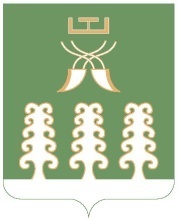 РЕСПУБЛИКА БАШКОРТОСТАНАДМИНИСТРАЦИЯ СЕЛЬСКОГО ПОСЕЛЕНИЯ БАЗГИЕВСКИЙ СЕЛЬСОВЕТ МУНИЦИПАЛЬНОГО РАЙОНА ШАРАНСКИЙ РАЙОН452632, c. Базгиево, ул.Центральная, 50         тел.(34769) 2-42-35 №№Наименование мероприятийНаименование мероприятийсрок  исполнениясрок  исполненияисполнители исполнители 11223344Организационные мероприятийОрганизационные мероприятийОрганизационные мероприятийОрганизационные мероприятийОрганизационные мероприятийОрганизационные мероприятийОрганизационные мероприятийОрганизационные мероприятийУтверждение организационного комитета по Году здоровья  и активного долголетияУтверждение организационного комитета по Году здоровья  и активного долголетияянварь-2021январь-2021глава СПглава СП22Освещение в средства массовой информации запуска проекта и создание цикла  передач о реализации проекта года здоровья и  активного долголетия, пропагандирующих ,здоровый образ жизни, здоровое питание  и активное времяпровождение(в том, числе лиц старших возрастов)Освещение в средства массовой информации запуска проекта и создание цикла  передач о реализации проекта года здоровья и  активного долголетия, пропагандирующих ,здоровый образ жизни, здоровое питание  и активное времяпровождение(в том, числе лиц старших возрастов)в течение года в течение года управляющий делами,работники ФАПуправляющий делами,работники ФАПМероприятия, направленные на  сохранение  и укрепление здоровья граждан стимулирования физической активностиМероприятия, направленные на  сохранение  и укрепление здоровья граждан стимулирования физической активностиМероприятия, направленные на  сохранение  и укрепление здоровья граждан стимулирования физической активностиМероприятия, направленные на  сохранение  и укрепление здоровья граждан стимулирования физической активностиМероприятия, направленные на  сохранение  и укрепление здоровья граждан стимулирования физической активностиМероприятия, направленные на  сохранение  и укрепление здоровья граждан стимулирования физической активностиМероприятия, направленные на  сохранение  и укрепление здоровья граждан стимулирования физической активностиМероприятия, направленные на  сохранение  и укрепление здоровья граждан стимулирования физической активности11Создание школ здоровья «Академия  активного долголетия»Создание школ здоровья «Академия  активного долголетия»в течение годав течение годаработники ФАП, библиотеки,СДКработники ФАП, библиотеки,СДК22Организация и проведение в общеобразовательных учреждениях  занятия о пользе здорового образа жизни и профилактики заболеваний Организация и проведение в общеобразовательных учреждениях  занятия о пользе здорового образа жизни и профилактики заболеваний в течение года в течение года дирекция школы,работники ФАП, библиотеки, СДКдирекция школы,работники ФАП, библиотеки, СДК33Посещение Единого дня диспансеризации населения и «Часа серебряного возраста «для лиц пожилого возрастаПосещение Единого дня диспансеризации населения и «Часа серебряного возраста «для лиц пожилого возрастав течение годав течение года работники ФАП, соц работники работники ФАП, соц работники44Организация для лиц пожилого возраста осмотра на дому « Час  для пожилых, актив на дому»Организация для лиц пожилого возраста осмотра на дому « Час  для пожилых, актив на дому» в течение года  в течение года работники ФАПработники ФАП55Проведение тренинговых занятий и вебинаров по здоровому образу жизни социальной активности и активному долголетию лиц старшего поколения в рамках клуба общения «Вдохновение»Проведение тренинговых занятий и вебинаров по здоровому образу жизни социальной активности и активному долголетию лиц старшего поколения в рамках клуба общения «Вдохновение»2-4 кв.2-4 кв.работники сельской библиотеки,клуба, ФАПработники сельской библиотеки,клуба, ФАП66Проведение  лекций  и вебинаров по профилактике падений  и переломов у граждан старшего возраста Проведение  лекций  и вебинаров по профилактике падений  и переломов у граждан старшего возраста 2-4 кварталы2-4 кварталыработники сельской библиотеки,ФАП ыработники сельской библиотеки,ФАП ы77Создание в населенных пунктах «Троп здоровья»Создание в населенных пунктах «Троп здоровья»апрель-сентябрьапрель-сентябрьглава СП,учителя физкультуры школглава СП,учителя физкультуры школ88Создание спортивных и оздоровительных  групп для занятий спортом и оздоровительными практиками  ,рекомендованными для пожилых людей:скандинавская ходьба, йога, дыхательная гимнастика. Организовать Дни здоровья 1 раз в неделю с практическими занятиямиСоздание спортивных и оздоровительных  групп для занятий спортом и оздоровительными практиками  ,рекомендованными для пожилых людей:скандинавская ходьба, йога, дыхательная гимнастика. Организовать Дни здоровья 1 раз в неделю с практическими занятиямиянварь-март 2021 года, далее постоянноянварь-март 2021 года, далее постоянноработники сельской библиотеки,ФАП ыработники сельской библиотеки,ФАП ы99Организация и проведение республиканской спортивной эстафеты «Путь к долголетию»Организация и проведение республиканской спортивной эстафеты «Путь к долголетию»май-сентябрьмай-сентябрьработники сельской библиотеки,ФАП ыработники сельской библиотеки,ФАП ы1010Проведение акции «1000 шагов к здоровью»Проведение акции «1000 шагов к здоровью»в течение годав течение годаработники сельской библиотеки,ФАП ыработники сельской библиотеки,ФАП ы1111Единый день консультаций для лиц старшего возрастаЕдиный день консультаций для лиц старшего возрастав течение годав течение годаработники ФАП овработники ФАП ов1212Организация и проведение  в общеобразовательных учреждениях занятий о пользе здорового образа жизни и профилактики заболеванийОрганизация и проведение  в общеобразовательных учреждениях занятий о пользе здорового образа жизни и профилактики заболеванийв течение годав течение годаработники ФАПработники ФАПОбучение и стимулирование  занятости граждан старшего возрастаОбучение и стимулирование  занятости граждан старшего возрастаОбучение и стимулирование  занятости граждан старшего возрастаОбучение и стимулирование  занятости граждан старшего возрастаОбучение и стимулирование  занятости граждан старшего возрастаОбучение и стимулирование  занятости граждан старшего возрастаОбучение и стимулирование  занятости граждан старшего возрастаОбучение и стимулирование  занятости граждан старшего возрастаОбучение граждан старшего поколения различным дисциплинам(компьютерная грамотность, правовая грамотность, английский язык, лечебная  физкультура, изобразительное искусство, танцы, кулинария и т.д.)Обучение граждан старшего поколения различным дисциплинам(компьютерная грамотность, правовая грамотность, английский язык, лечебная  физкультура, изобразительное искусство, танцы, кулинария и т.д.) в течение года в течение года в течение годасельские библиотеки, учреждения культуры,Организация конкурса профессионального мастерства среди лиц пенсионного возраста «Моя клумба»Организация конкурса профессионального мастерства среди лиц пенсионного возраста «Моя клумба»октябрь 2021октябрь 2021октябрь 2021сельские библиотеки, учреждения культуры, администрация СППроведение Фестиваля «Урожай»:-фестиваль цветов-фестиваль Лучшая грядкаПроведение Фестиваля «Урожай»:-фестиваль цветов-фестиваль Лучшая грядкасентябрь 2021августмайсентябрь 2021августмайсентябрь 2021августмайадминистрация СП, женсовет,Совет ветеранов,,работники культурыРазвитие туризмаРазвитие туризмаРеализация проекта «Путешествие по родному краю» .организация туристической тропыРеализация проекта «Путешествие по родному краю» .организация туристической тропыавгуст 2021август 2021август 2021Совет ветеранов, женсоветУчастие в республиканском проекте экскурсионно-познавательного туризма по столице  Республики Башкортостан  городу УфеУчастие в республиканском проекте экскурсионно-познавательного туризма по столице  Республики Башкортостан  городу Уфев течение года в течение года в течение года Совет ветеранов,женсоветРеализация одно-двухдневных туров на территории Республики Башкортостан для старшего поколенияРеализация одно-двухдневных туров на территории Республики Башкортостан для старшего поколениямай-августмай-августмай-августженсовет, совет ветерановОбеспечение активных форм досуга лиц старшего поколенияОбеспечение активных форм досуга лиц старшего поколенияОбеспечение активных форм досуга лиц старшего поколенияОбеспечение активных форм досуга лиц старшего поколенияОбеспечение активных форм досуга лиц старшего поколенияОбеспечение активных форм досуга лиц старшего поколенияОбеспечение активных форм досуга лиц старшего поколенияОбеспечение активных форм досуга лиц старшего поколенияСоздание и организация деятельности клубов по интересамСоздание и организация деятельности клубов по интересамв течение годав течение годаработники  СДКработники  СДКработники  СДКСоздание и организация деятельности площадок для активного досуга пожилых людейСоздание и организация деятельности площадок для активного досуга пожилых людейв течение годав течение годаработники  СДКработники  СДКработники  СДКПроведение ретро-вечеринок и ретро-концертов лиц старшего поколения на открытых площадкахПроведение ретро-вечеринок и ретро-концертов лиц старшего поколения на открытых площадкахв течение годав течение годаработники  СДКработники  СДКработники  СДКОрганизация фотовыставки «Мои года-мое богатство»Организация фотовыставки «Мои года-мое богатство»в течение годав течение годаработники  СДКработники  СДКработники  СДКСоздание и организация деятельности клубов художественной деятельности( в том числе хоровое пение,танцы)Создание и организация деятельности клубов художественной деятельности( в том числе хоровое пение,танцы)в течение годав течение годаработники  СДКработники  СДКработники  СДКПроведение культурно-массовых и досуговых дворовых мероприятий для старшего поколенияПраздник двораПраздник улицыПроведение культурно-массовых и досуговых дворовых мероприятий для старшего поколенияПраздник двораПраздник улицыиюнь-июль 2021июнь-июль 2021работники  СДКработники  СДКработники  СДКОрганизация народного праздника «Шежере байрамы»(Праздник родословной)Организация народного праздника «Шежере байрамы»(Праздник родословной)июнь-июль 2021июнь-июль 2021работники  СДКработники  СДКработники  СДКОрганизация торжественного  чествования юбиляров супружеской жизни. Поздравление юбиляров 90 и более летОрганизация торжественного  чествования юбиляров супружеской жизни. Поздравление юбиляров 90 и более летв течение годав течение годаработники администрации, сельских клубовработники администрации, сельских клубовработники администрации, сельских клубовВовлечение лиц  старшего возраста в волонтерство и наставничествоВовлечение лиц  старшего возраста в волонтерство и наставничествоВовлечение лиц  старшего возраста в волонтерство и наставничествоВовлечение лиц  старшего возраста в волонтерство и наставничествоВовлечение лиц  старшего возраста в волонтерство и наставничествоВовлечение лиц  старшего возраста в волонтерство и наставничествоВовлечение лиц  старшего возраста в волонтерство и наставничествоВовлечение лиц  старшего возраста в волонтерство и наставничествоПроведение цикла встреч ветеранов различных профессий с детьми»Лидеры старшего поколения- детям»,долгожителиПроведение цикла встреч ветеранов различных профессий с детьми»Лидеры старшего поколения- детям»,долгожителив течение годав течение годав течение годаработники школыработники школыПодведение итогов года здоровья и активного  долголетияПодведение итогов года здоровья и активного  долголетияПодведение итогов года здоровья и активного  долголетияПодведение итогов года здоровья и активного  долголетияПодведение итогов года здоровья и активного  долголетияПодведение итогов года здоровья и активного  долголетияПодведение итогов года здоровья и активного  долголетияПодведение итогов года здоровья и активного  долголетияТоржественное подведение итоговТоржественное подведение итоговдекабрь 2021 года декабрь 2021 года декабрь 2021 года работники сельских клубовработники сельских клубов